

SPISAK SUDSKIH TUMAČA ZA KUMODRAŽ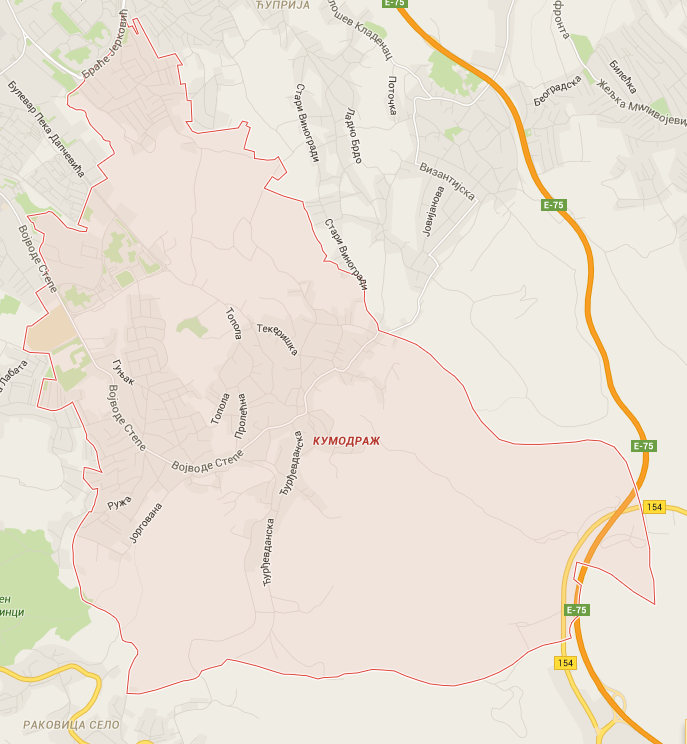 Sudski tumač za engleski jezik Kumodraž
Sudski tumač za hebrejski jezik Kumodraž
Sudski tumač za nemački jezik Kumodraž
Sudski tumač za persijski jezik Kumodraž
Sudski tumač za francuski jezik Kumodraž
Sudski tumač za hrvatski jezik Kumodraž
Sudski tumač za italijanski jezik Kumodraž
Sudski tumač za japanski jezik Kumodraž
Sudski tumač za ruski jezik Kumodraž
Sudski tumač za latinski jezik Kumodraž
Sudski tumač za norveški jezik Kumodraž
Sudski tumač za mađarski jezik Kumodraž
Sudski tumač za švedski jezik Kumodraž
Sudski tumač za makedonski jezik Kumodraž
Sudski tumač za španski jezik Kumodraž
Sudski tumač za pakistanski jezik Kumodraž
Sudski tumač za kineski jezik Kumodraž
Sudski tumač za znakovni jezik KumodražSudski tumač za bosanski jezik Kumodraž
Sudski tumač za poljski jezik Kumodraž
Sudski tumač za arapski jezik Kumodraž
Sudski tumač za portugalski jezik Kumodraž
Sudski tumač za albanski jezik Kumodraž
Sudski tumač za romski jezik Kumodraž
Sudski tumač za belgijski jezik Kumodraž
Sudski tumač za rumunski jezik Kumodraž
Sudski tumač za bugarski jezik Kumodraž
Sudski tumač za slovački jezik Kumodraž
Sudski tumač za češki jezik Kumodraž
Sudski tumač za slovenački jezik Kumodraž
Sudski tumač za danski jezik Kumodraž
Sudski tumač za turski jezik Kumodraž
Sudski tumač za finski jezik Kumodraž
Sudski tumač za ukrajinski jezik Kumodraž
Sudski tumač za grčki jezik Kumodraž
Sudski tumač za holandski jezik Kumodraž
Sudski tumač za korejski jezik Kumodraž
Sudski tumač za estonski jezik KumodražLokacijaKumodražInternetakademijaoxford.comTelefon+381(0)11/405-80-05+381(0)69/30-80-584+381(0)69/30-80-627Radnovreme8:00 AM – 4:00 PM
9:00 AM – 2:00 PM (Subotom)